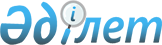 Солтүстік Қазақстан облысы Уәлиханов ауданы әкімдігінің "Солтүстік Қазақстан облысы Уәлиханов ауданы аумағындағы азаматтық қызметшілер болып табылатын және ауылдық жерде жұмыс істейтін денсаулық сақтау, әлеуметтік қамсыздандыру, білім беру, мәдениет, спорт, ветеринария, орман шаруашылығы және ерекше қорғалатын табиғи аумақтар саласындағы мамандар лауазымдарының тізбесін айқындау туралы" 2019 жылғы 7 наурыздағы № 42 қаулысына өзгерістер енгізу туралыСолтүстік Қазақстан облысы Уәлиханов ауданы әкімдігінің 2021 жылғы 10 желтоқсандағы № 242 қаулысы. Қазақстан Республикасының Әділет министрлігінде 2022 жылғы 10 қаңтарда № 26423 болып тіркелді
      Уәлиханов ауданының әкімдігі ҚАУЛЫ ЕТЕДІ:
      1. Солтүстік Қазақстан облысы Уәлиханов ауданы әкімдігінің "Солтүстік Қазақстан облысы Уәлиханов ауданы аумағындағы азаматтық қызметшілер болып табылатын және ауылдық жерде жұмыс істейтін денсаулық сақтау, әлеуметтік қамсыздандыру, білім беру, мәдениет, спорт, ветеринария, орман шаруашылығы және ерекше қорғалатын табиғи аумақтар саласындағы мамандар лауазымдарының тізбесін айқындау туралы" 2019 жылғы 7 наурыздағы № 42 (Нормативтік құқықтық актілерді мемлекеттік тіркеу тізілімінде № 5245 болып тіркелген) қаулысына келесі өзгерістер енгізілсін:
      көрсетілген қаулының тақырыбы жаңа редакцияда жазылсын:
      "Солтүстік Қазақстан облысы Уәлиханов ауданының азаматтық қызметшілер болып табылатын және ауылдық жерде жұмыс істейтін әлеуметтік қамсыздандыру, мәдениет саласындағы мамандар лауазымдарының тізбесін айқындау туралы";
      көрсетілген қаулының 1-тармағы жаңа редакцияда жазылсын:
      "1. Солтүстік Қазақстан облысы Уәлиханов ауданының азаматтық қызметшілер болып табылатын және ауылдық жерде жұмыс істейтін әлеуметтік қамсыздандыру, мәдениет саласындағы мамандар лауазымдарының тізбесі осы қаулының қосымшасына сәйкес айқындалсын.";
      көрсетілген қаулының қосымшасы осы қаулының қосымшасына сәйкес жаңа редакцияда жазылсын.
      2. Осы қаулының орындалуын бақылау жетекшілік ететін аудан әкімінің орынбасарына жүктелсін.
      3. Осы қаулы оның алғашқы ресми жарияланған күнінен кейін күнтізбелік он күн өткен соң қолданысқа енгізіледі.
      "КЕЛІСІЛДІ"
      Уәлиханов аудандық
      мәслихаты  Солтүстік Қазақстан облысы Уәлиханов ауданының азаматтық қызметшілер болып табылатын және ауылдық жерде жұмыс істейтін әлеуметтік қамсыздандыру, мәдениет саласындағы мамандар лауазымдарының тізбесі
      1. Әлеуметтік қамсыздандыру саласындағы мамандардың лауазымдары:
      1) аудандық халықты жұмыспен қамту орталығының басшысы;
      2) аудандық маңызы бар ұйымның құрылымдық бөлімшесі болып табылатын үйде қызмет көрсету бөлімшесінің меңгерушісі;
      3) әлеуметтік жұмыс жөніндегі консультант - біліктілігі жоғары деңгейдегі, жоғары, бірінші, екінші санатты, санаты жоқ маман;
      4) арнаулы әлеуметтік қызметтерге қажеттілікті бағалау және айқындау жөніндегі әлеуметтік қызметкер - біліктілігі жоғары деңгейдегі, жоғары, бірінші, екінші санатты, санаты жоқ маман;
      5) халықты жұмыспен қамту орталығының әлеуметтік жұмыс жөніндегі консультанты - біліктілігі жоғары, орташа деңгейдегі, жоғары, бірінші, екінші санатты, санаты жоқ мамандар;
      6) әлеуметтік жұмыс жөніндегі маман - біліктілігі жоғары, орташа деңгейдегі, жоғары, бірінші, екінші санатты, санаты жоқ мамандар;
      7) жұмыспен қамту орталығының (қызметінің) құрылымдық бөлімшесінің маманы - біліктілігі жоғары, орташа деңгейдегі, жоғары, бірінші, екінші санатты, санаты жоқ маман;
      8) қарттар мен мүгедектерге күтім жасау жөніндегі әлеуметтік қызметкер - біліктілігі жоғары, орташа деңгейдегі, жоғары, бірінші, екінші санатты, санаты жоқ маман;
      9) психоневрологиялық аурулары бар мүгедек балалар мен 18 жастан асқан мүгедектерге күтім жасау жөніндегі әлеуметтік қызметкер - біліктілігі жоғары, орташа деңгейдегі, жоғары, бірінші, екінші санатты, санаты жоқ маман;
      10) әлеуметтік жұмыс жөніндегі ассистент - біліктілігі орташа деңгейдегі, санаты жоқ мамандар.
      2. Мәдениет саласындағы мамандардың лауазымдары:
      1) аудандық маңызы бар мемлекеттік мекеменің және мемлекеттік қазыналық кәсіпорынның басшысы (директоры);
      2) библиограф - біліктілігі жоғары, орташа деңгейдегі жоғары, бірінші, екінші санаттағы, санаты жоқ маман;
      3) кітапханашы - біліктілігі жоғары, орташа деңгейдегі жоғары, бірінші, екінші санаттағы, санаты жоқ мамандар;
      4) мәдени ұйымдастырушы (негізгі қызметтер) - біліктілігі жоғары, орташа деңгейдегі жоғары, бірінші, екінші санаттағы, санаты жоқ мамандар;
      5) барлық атаудағы әдістемеші (негізгі қызметтер) - біліктілігі жоғары, орташа деңгейдегі жоғары, бірінші, екінші санаттағы, санаты жоқ мамандар;
      6) ұжым (үйірме) басшысы - біліктілігі жоғары, орташа деңгейдегі жоғары, бірінші, екінші санаттағы, санаты жоқ мамандар;
      7) музыкалық жетекші - біліктілігі жоғары, орташа деңгейдегі жоғары, бірінші, екінші санаттағы, санаты жоқ маман;
      8) режиссер - біліктілігі жоғары, орташа деңгейдегі жоғары, бірінші, екінші санаттағы, санаты жоқ маман;
      9) вокал бойынша үйретуші - біліктілігі жоғары, орташа деңгейдегі жоғары, бірінші, екінші санаттағы, санаты жоқ маман;
      10) қор сақтаушы - біліктілігі жоғары, орташа деңгейдегі жоғары, бірінші, екінші санаттағы, санаты жоқ мамандар;
      11) барлық атаудағы суретшілер (негізгі қызметтер) - біліктілігі жоғары, орташа деңгейдегі жоғары, бірінші, екінші санаттағы, санаты жоқ мамандар.
					© 2012. Қазақстан Республикасы Әділет министрлігінің «Қазақстан Республикасының Заңнама және құқықтық ақпарат институты» ШЖҚ РМК
				
      Уәлиханов ауданының әкімі 

К. Пшенбаев
Солтүстік Қазақстан облысыУәлиханов ауданының әкімдігінің2021 жылғы 10 желтоқсандағы№ 242 қаулысынақосымшаСолтүстік Қазақстан облысыУәлиханов ауданы әкімдігінің2019 жылғы 7 наурыздағы№ 42 қаулысынақосымша